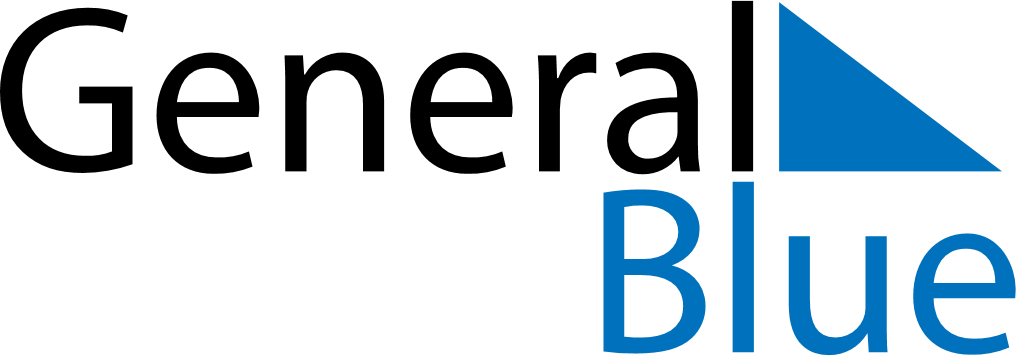 July 2024July 2024July 2024July 2024July 2024July 2024Raepina, Polvamaa, EstoniaRaepina, Polvamaa, EstoniaRaepina, Polvamaa, EstoniaRaepina, Polvamaa, EstoniaRaepina, Polvamaa, EstoniaRaepina, Polvamaa, EstoniaSunday Monday Tuesday Wednesday Thursday Friday Saturday 1 2 3 4 5 6 Sunrise: 4:11 AM Sunset: 10:16 PM Daylight: 18 hours and 4 minutes. Sunrise: 4:12 AM Sunset: 10:15 PM Daylight: 18 hours and 3 minutes. Sunrise: 4:13 AM Sunset: 10:15 PM Daylight: 18 hours and 1 minute. Sunrise: 4:14 AM Sunset: 10:14 PM Daylight: 17 hours and 59 minutes. Sunrise: 4:15 AM Sunset: 10:13 PM Daylight: 17 hours and 57 minutes. Sunrise: 4:17 AM Sunset: 10:12 PM Daylight: 17 hours and 55 minutes. 7 8 9 10 11 12 13 Sunrise: 4:18 AM Sunset: 10:11 PM Daylight: 17 hours and 53 minutes. Sunrise: 4:19 AM Sunset: 10:10 PM Daylight: 17 hours and 51 minutes. Sunrise: 4:21 AM Sunset: 10:09 PM Daylight: 17 hours and 48 minutes. Sunrise: 4:22 AM Sunset: 10:08 PM Daylight: 17 hours and 45 minutes. Sunrise: 4:24 AM Sunset: 10:07 PM Daylight: 17 hours and 43 minutes. Sunrise: 4:25 AM Sunset: 10:06 PM Daylight: 17 hours and 40 minutes. Sunrise: 4:27 AM Sunset: 10:04 PM Daylight: 17 hours and 37 minutes. 14 15 16 17 18 19 20 Sunrise: 4:28 AM Sunset: 10:03 PM Daylight: 17 hours and 34 minutes. Sunrise: 4:30 AM Sunset: 10:01 PM Daylight: 17 hours and 31 minutes. Sunrise: 4:32 AM Sunset: 10:00 PM Daylight: 17 hours and 28 minutes. Sunrise: 4:33 AM Sunset: 9:58 PM Daylight: 17 hours and 24 minutes. Sunrise: 4:35 AM Sunset: 9:57 PM Daylight: 17 hours and 21 minutes. Sunrise: 4:37 AM Sunset: 9:55 PM Daylight: 17 hours and 17 minutes. Sunrise: 4:39 AM Sunset: 9:53 PM Daylight: 17 hours and 14 minutes. 21 22 23 24 25 26 27 Sunrise: 4:41 AM Sunset: 9:51 PM Daylight: 17 hours and 10 minutes. Sunrise: 4:43 AM Sunset: 9:50 PM Daylight: 17 hours and 7 minutes. Sunrise: 4:45 AM Sunset: 9:48 PM Daylight: 17 hours and 3 minutes. Sunrise: 4:47 AM Sunset: 9:46 PM Daylight: 16 hours and 59 minutes. Sunrise: 4:48 AM Sunset: 9:44 PM Daylight: 16 hours and 55 minutes. Sunrise: 4:50 AM Sunset: 9:42 PM Daylight: 16 hours and 51 minutes. Sunrise: 4:52 AM Sunset: 9:40 PM Daylight: 16 hours and 47 minutes. 28 29 30 31 Sunrise: 4:55 AM Sunset: 9:38 PM Daylight: 16 hours and 43 minutes. Sunrise: 4:57 AM Sunset: 9:36 PM Daylight: 16 hours and 39 minutes. Sunrise: 4:59 AM Sunset: 9:34 PM Daylight: 16 hours and 34 minutes. Sunrise: 5:01 AM Sunset: 9:31 PM Daylight: 16 hours and 30 minutes. 